Н А К А З22.11.2010				№ 200Про підсумки ІV міського конкурсу знавців української мовидля учнів 8-11-х класів загальноосвітніх навчальних закладівНа виконання наказу Департаменту освіти Харківської міської ради від 15.09.2010 № 141 «Про проведення ІV міського конкурсу знавців української мови для учнів 8-11-х класів загальноосвітніх навчальних закладів» 20 листопада 2010 року оргкомітетом проведено міський конкурс знавців української мови.Відповідно до Умов проведення ІV міського конкурсу знавців української мови та на підставі рішення журі конкурсу (протокол додається)НАКАЗУЮ:1. Визнати переможцями ІV міського конкурсу знавців української мови серед учнів 8-11-х класів загальноосвітніх навчальних закладів і нагородити:1.1. Дипломами І ступеня та цінними подарунками:- Гринько Аліну – ученицю 8 класу Харківського технічного ліцею № 173 Харківської міської ради Харківської області;- Кіріліч Владу – ученицю 9 класу Харківської загальноосвітньої школи І-ІІІ ступенів № 103 Харківської міської ради Харківської області;- Довгань Владиславу – ученицю 10 класу Харківської загальноосвітньої школи І-ІІІ ступенів № 5 Харківської міської ради Харківської області;- Молчанову Ганну - ученицю 11 класу Харківської загальноосвітньої школи І-ІІІ ступенів № 8 Харківської міської ради Харківської області.1.2. Дипломами ІІ ступеня та цінними подарунками:- Полякову Вероніку - ученицю 8 класу Харківської спеціалізованої школи І-ІІІ ступенів № 3 Харківської міської ради Харківської області;- Манчак Валерію - ученицю 8 класу Харківської спеціалізованої школи І-ІІІ ступенів № 11 Харківської міської ради Харківської області;- Лазарєва Михайла – учня 9 класу Харківської гімназії № 152 Харківської міської ради Харківської області;- Щербак Інну – ученицю 9 класу Харківської загальноосвітньої школи І-ІІІ ступенів № 104 Харківської міської ради Харківської області;- Мальцева Володимира – учня 10 класу Харківської загальноосвітньої школи І-ІІІ ступенів № 146 Харківської міської ради Харківської області;- Маркевича Микиту – учня 10 класу Харківського фізико-математичного ліцею № 27 Харківської міської ради Харківської області;- Чумаченко Марію – ученицю 11 класу Харківської загальноосвітньої школи І-ІІІ ступенів № 159 Харківської міської ради Харківської області;- Бородіна Олега – учня 11 класу Харківської спеціалізованої школи І-ІІІ ступенів № 114 Харківської міської ради Харківської області.1.3. Дипломами ІІІ ступеня та цінними подарунками:- Гордєєву Анастасію – ученицю 8 класу Харківської спеціалізованої школи І-ІІІ ступенів № 93 Харківської міської ради Харківської області.- Лузан Аліну – ученицю 8 класу Харківської загальноосвітньої школи І-ІІІ ступенів № 150 Харківської міської ради Харківської області;- Сиротенко Тетяну – ученицю 8 класу Харківського фізико-математичного ліцею № 27 Харківської міської ради Харківської області;- Затолокіну Олену – ученицю 9 класу Харківської загальноосвітньої школи І-ІІІ ступенів № 53 Харківської міської ради Харківської області;- Крючкову Наталію – ученицю 9 класу Харківської спеціалізованої школи І-ІІІ ступенів № 17 Харківської міської ради Харківської області;- Ріяку Вікторію – ученицю 9 класу Педагогічного ліцею № 4 Харківської міської ради Харківської області;- Біленко Ірину – ученицю 10 класу Харківської спеціалізованої школи І-ІІІ ступенів № 156 Харківської міської ради Харківської області;- Езе Франкліна Майкла – учня 10 класу Харківського фізико-математичного ліцею № 27 Харківської міської ради Харківської області;- Касьяненко Анастасію – ученицю 10 класу Харківської загальноосвітньої школи І-ІІІ ступенів № 168 Харківської міської ради Харківської області;- Горшкову Тетяну – ученицю 11 класу Харківського фізико-математичного ліцею № 27 Харківської міської ради Харківської області;- Данилюк Наталю – ученицю 11 класу Харківської гімназії № 83 Харківської міської ради Харківської області;Коц Кристину – ученицю 11 класу Харківського навчально-виховного комплексу № 153 «Школа І-ІІІ ступенів – дитячий садок» Харківської міської ради Харківської області.2. Визнати переможцями в номінаціях і нагородити Дипломами та заохочувальними призами:2.1. У номінації «Вдалий дебют»:- Чулєєву Софію - ученицю 8 класу Харківської загальноосвітньої школи І-ІІІ ступенів № 168 Харківської міської ради Харківської області;- Чурсіну Тетяну – ученицю 8 класу Харківської спеціалізованої школи І-ІІІ ступенів № 16 Харківської міської ради Харківської області.2.2. У номінації «Проба пера»:- Шапігіну Валерію – ученицю 9 класу Харківського технічного ліцею № 173 Харківської міської ради Харківської області;- Кальченко Катерину – ученицю 10 класу Харківської загальноосвітньої школи І-ІІІ ступенів № 131 Харківської міської ради Харківської області.2.3. У номінації «За філологічне мислення»:- Сосонну Юліану – ученицю 9 класу Харківської гімназії № 6 Харківської міської ради Харківської області;- Ольхову Анастасію – ученицю 9 класу Харківської спеціалізованої школи І-ІІІ ступенів № 99 Харківської міської ради Харківської області;- Воробйову Ольгу – ученицю 11 класу Харківської гімназії № 47 Харківської міської ради Харківської області. 3. Управлінням освіти районних у м. Харкові рад проаналізувати результати участі учнів загальноосвітніх навчальних закладів району в ІV міському конкурсі знавців української мови для учнів 8-11-х класів загальноосвітніх навчальних закладів і довести інформацію про підсумки конкурсу до відома керівників навчальних закладів.До 03.12.20104. Контроль за виконанням наказу залишаю за собою.Директор Департаменту освіти					О.І.ДеменкоДулова А.С.Калмичкова Л.А., 7004877УКРАЇНАХАРКІВСЬКА МІСЬКА РАДАХАРКІВСЬКОЇ ОБЛАСТІВИКОНАВЧИЙ КОМІТЕТДЕПАРТАМЕНТ ОСВІТИ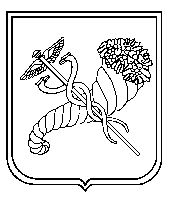 